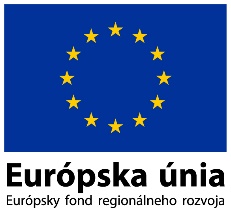 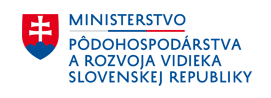 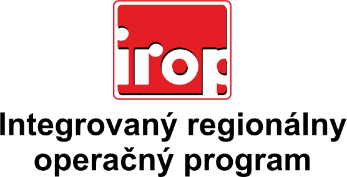 Zoznam odborných hodnotiteľovZoznam odborných hodnotiteľovKód výzvyMená odborných hodnotiteľovIROP-PO2-SC223-2016-144. hodnotiace koloIng. Martina LamačkováIROP-PO2-SC223-2016-144. hodnotiace koloJUDr. Peter LakotaIROP-PO2-SC223-2016-144. hodnotiace koloIng. Ľubomír ViglášIROP-PO2-SC223-2016-144. hodnotiace koloIROP-PO2-SC223-2016-144. hodnotiace koloIROP-PO2-SC223-2016-144. hodnotiace koloIROP-PO2-SC223-2016-144. hodnotiace kolo